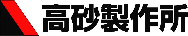 お客様各位株式会社高砂製作所　営業本部　(営業担当:　　　　　　　　　　　)TEL　044-811-9711FAX　044-844-4248取引審査書(販売店等を通して弊社へ依頼する場合)毎々格別のご高配を賜り厚く御礼申し上げます。昨今の国際状況を踏まえ、弊社製品・サービスを輸出する案件は、見積書を作成する前に以下の情報提供をお願いすることとしました。必要事項について解る範囲で本帳票に記入し、貴社所定の見積依頼書に添付して弊社にご提出ください。審査結果については弊社営業部門よりご回答申し上げます。なお、本帳票では該非判定書は発行されません。該否判定書が必要な場合には別途「輸出先確認(兼該非判定書作成)依頼書」を提出してください。----------------------------------------------------　記　---------------------------------------------------弊社使用欄　　　　　　　　　　　　　　　ご依頼者様(輸出者)は※部分を漏れなくご記入ください。販売店の方は太枠内の記載に漏れがないことをご確認ください。ご依頼者様(輸出者)は※部分を漏れなくご記入ください。販売店の方は太枠内の記載に漏れがないことをご確認ください。弊社使用欄※依頼日　２０　　　　年　　　　月　　　　日□※製品名・型番□直流電源　□交流電源　□その他（　　　　　　　　　　　　　　　　　　　)型番　(　　　　　　　　　　　　　　　　　　　　　　　　　　　　　　　　　　　　　　)□※最終ユーザ　(英文表記)□※最終輸出先国/地域□日本から　（　　　　　　　　　　　　　　　　　　　　　　　　）へ輸出(経由地があれば下記に記載のこと)　　経由地①　国名　　　　　　　　　　　仲介業者名　　　　　　　　　　　　　　　　　経由地②　国名　　　　　　　　　　　仲介業者名　　　　　　　　　　　　　　　□※使用目的①または②に必ずチェックしてください。②の場合は使用目的を具体的に記載下さい□：①大量破壊兵器/通常兵器/化学兵器/生物兵器等の開発・製造・使用・貯蔵等に使用する□：②大量破壊兵器/通常兵器/化学兵器/生物兵器等の開発・製造・使用・貯蔵等に使用しない→(②の場合)具体的な使用目的□販売店等使用欄　　上記の通り確認しました。　　　　　　　　　　　　　　確認日　　　　：２０　　　　年　　　月　　　日　　　　　販売店等名：　　ご担当者名：　　　　　　　　　　　　　　　　　　　　　　　　　　　　　(印)　　営業部門 (営業本部)申請 　20　　年　　月　　　日営業部門 (営業本部)申請 　20　　年　　月　　　日営業部門 (営業本部)審査 　20　　年　　月　　　日営業部門 (営業本部)審査 　20　　年　　月　　　日見積可見積不可承認担当承認担当見積可見積不可管理番号　    -管理番号　    -見積可見積不可